REQUESTS FOR THE HOLY QURAN, INCLUDING OTHER ISLAMIC RESOURCESVOL. 39COMPILED BY DR UMAR AZAMMANCHESTER, UKJULY 2012JazakAllah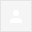 Dear Sir,Please send me soft copies as mentioned in your email.warm regards,Naveed Ahmed Zafar.........................................................................................................................Power of durad shareef……………………………………………………………………………………………………Required Duas - e - BookDear sir / madam,

Please send me subject book through e.mail.

reg.…………………………………………………………………………………………………………………………Request free soft copy of the HOLY QURANAssalam-O-AlikumDear sir,Pls send entire Holy Quran with Urdu translate on my yahoo id asifahmed621@yahoo.com.Regards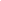 …………………………………………………………………………………………………………………………REQUEST FREE SOFT COPY OF THE HOLY QURANCan you please send me the stuff on this email IDregards,Shireen………………………………………………………………………………………………………………………..copy of quran in Arabic Pl.send me the soft copy of holy quran in Arabic.Thankyou in advance Prof.Dr.S. Tabassum……………………………………………………………………………………………………………………………SOFT COPY OF QURAN.PLEASE SEND.JAZAK ALLAH.BEST REGARDS,ASHRAF USMAN.…………………………………………………………………………………………………………………………….power of darudsir please send power of Darud…………………………………………………………………………………………………………………………….Request for Free Quran in Soft formDear Sir,Kindly send the soft form in below e-mail:Librarianahmadali@yahoo.comWarm regards,Ahmad AliHuman Resource AssistantWärtsilä Pakistan (Pvt) Ltd.16 km Raiwind Road,LahorePakistanSwitchboard No:    + 92 42 3541 8846Fax No:                   + 92 42 3541 9871Mobile  phone No  + 92 300 8441546E-mail:            ahmad.ali@wartsila.com      Website:          www.wartsila.comFollow us on:         For additional information about Wärtsilä Corporation, please visit our website at http://www.wartsila.com/services. Service works and products supplied by a company belonging to Wärtsilä Corporation are subject to the applicable Wärtsilä General Terms and Conditions set forth on our website. All rights reserved.This email (including attachments) is confidential, may be legally privileged and is intended solely for the use of the intended addressee. If you suspect that you have received this email by mistake, please promptly notify the sender by telephone or a return email and destroy all copies of this email. Please note that reading, disclosing as well as any other kind of processing of this email by anyone else but the intended addressee is strictly prohibited and may also be unlawful. Please consider the environment before printing this e-mail........................................................................................................Quran in Urdu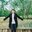 hey can you plz send me a copy of Quran in Urdu . May Allah give you blessed you with happiness in here after,Regards,Usman Khan.........................................................................................................Request.Asalamualaikum.Respected Dear,Please send me the electronic copies for the Islamic Resources on this email id.thanks,Jazak Allah,with regards,Nauman Bashir.........................................................................................................Holy Quran in urdu and english versionDear Plz send me soft copies of Holy Quran in both english and urdu………………………………………………………………………………………………………………………..REQUEST FREE SOFT COPY OF THE HOLY QURANplease send the softcopy of Holy Quran.……………………………………………………………………………………………………………………………Soft copy of holy Quran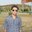 Dear Sir,Please send me the soft copies and Holy Quran and other soft copies you have mentioned in your email.Regards,Sohail…………………………………………………………………………………………………………………………Holy Quran in UrduAOA     Please send me Quran-e-Pak in urdu on below email.Jazzak Allah.mohammadrazak@hotmail.commrazak61@gmail.com      Regards,Muhammad Razzak    SM MM&BB   RGM-II BZ KhiTel: 021-3412-0533………………………………………………………………………………………………………………………….REQUESTAasalam o Aliekum,Kindly send me full quran in Arabic and UrduJazak allahM. Hanif My email is313mohb@gmail.com…………………………………………………………………………………………………………………………….(no subject)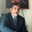 Dr, Umar sahib,Jazakallah, I will be obliged and pray for you for the valuable gift.This is a rare oppurtunityRegards and thanksS. A. Khan
Training Consultant
City District Government
Karachi…………………………………………………………………………………………………………………………..Request for Free cop of QURANRequest for Free cop of QURAN…………………………………………………………………………………………………………………………….Soft CopyKindly send me the soft copy.1.    The Entire Holy Quran [Arabic]2.   The Entire Holy Quran [Urdu]3.   The Entire Holy Quran [English]4.   The Power of Durood Sharif5.   Aab-E-Kausar book of Durood Duas6.   Hajj E-Book7.   Duas E-Book.........................................................................................................requesting soft copy of the holy quranI wish to request a soft copy of the Holy QuranRegards.........................................................................................................Dear Mr. Umar,Thanks f or your email. Please send me your all Islamic Stuff for our study.Jazak AllahBest regards
 
Muhammad AmirSenior Sales Executive
Dynamic Tooling ServicesOffice No.301, 3rd Floor, Royal Centre,
Fazal-ul-Haque Road,
Blue Area , Islamabad-Pakistan.Postal Code: 44000
: + 92-51-280 6197Ê: + 92-51-287 0602È: + 92-321- 535 1061: info@dts.com.pk      www.dts.com.pk/////////////////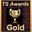 WA LAIKUM SALAM, BR AMIRPLEASE SUPPLY NON-WORK ADDRESS E.G YAHOO, HOTMAIL, GOOGLE.   ISLAMIC RESOURCES WILL BE TOO MANY KB FOR WORK EMAIL.REGARDS,DR UMAR/////////////////////////Dear Dr. Umer,Please note my email as below.amircreator@gmail.comBest regards
 
Muhammad AmirSenior Sales Executive
Dynamic Tooling ServicesOffice No.301, 3rd Floor, Royal Centre,
Fazal-ul-Haque Road,
Blue Area , Islamabad-Pakistan.Postal Code: 44000
: + 92-51-280 6197Ê: + 92-51-287 0602È: + 92-321- 535 1061: info@dts.com.pk      www.dts.com.pk……………………………………………………………………………………………………………………………………………………………….Free Soft Copy of Holy Quran & Valueable Islamic ResourcesDear Sir!
You are requested to please send me a soft copy of Holy Quran, Darood & Duas as mentioned in your email.


Thanking you,


HARRIS ALI AFSAR…………………………………………………………………………………………………………………………………………………………………from: Malik, Naveed Naveed.Malik@unilever.comto: softcopyofquran@gmail.com (Yes, this is you.) Learn more
date: Wed, Dec 7, 2011 at 7:39 AMsubject: JazakAllahmailed-by: unilever.comE-MARKETING REQUESTSx12/7/11from: matti rahman mattikhan2010@yahoo.comto: softcopyofquran@gmail.com (Yes, this is you.) Learn more
date: Wed, Dec 7, 2011 at 7:41 AMsubject: Power of durad shareefmailed-by: yahoo.comsigned-by: yahoo.comE-MARKETING REQUESTSx12/7/11please send me the copy of the power of durad shareef

thanking youfrom: Muhammad Arshad Ali arshadali_84@yahoo.comreply-to: Muhammad Arshad Ali <arshadali_84@yahoo.com>
to: "softcopyofquran@gmail.com" <softcopyofquran@gmail.com>
date: Wed, Dec 7, 2011 at 7:41 AMsubject: Requied Duas - e - Bookmailed-by: yahoo.comsigned-by: yahoo.comE-MARKETING REQUESTSx12/7/11from: Asif Ahmed asif@evergreen-pk.comto: softcopyofquran@gmail.com (Yes, this is you.) Learn more
date: Wed, Dec 7, 2011 at 8:41 PMsubject: Request free soft copy of the HOLY QURANmailed-by: evergreen-pk.comE-MARKETING REQUESTSx12/7/11from: Shireen Lalani shireen.lalani@gmail.comto: softcopyofquran@gmail.com (Yes, this is you.) Learn more
date: Wed, Dec 7, 2011 at 7:44 AMsubject: REQUEST FREE SOFT COPY OF THE HOLY QURANmailed-by: gmail.comsigned-by: gmail.comE-MARKETING REQUESTSx12/7/11from: Dr Shaista Tabassum shaista@rocketmail.comreply-to: Dr Shaista Tabassum <shaista@rocketmail.com>
to: "softcopyofquran@gmail.com" <softcopyofquran@gmail.com>
date: Wed, Dec 7, 2011 at 7:45 AMsubject: copy of quran in Arabicsigned-by: rocketmail.comE-MARKETING REQUESTSx12/7/11from: ASHRAF USMAN tahir_impex@yahoo.comreply-to: ASHRAF USMAN <tahir_impex@yahoo.com>
to: "softcopyofquran@gmail.com" <softcopyofquran@gmail.com>
date: Wed, Dec 7, 2011 at 7:45 AMsubject: SOFT COPY OF QURAN.mailed-by: yahoo.comsigned-by: yahoo.comE-MARKETING REQUESTSx12/7/11from:from: Kalim Mahmoodi kalim@mintship.com Kalim Mahmoodi kalim@mintship.comto:to: softcopyofquran@gmail.com (Yes, this is you.) Learn more
 softcopyofquran@gmail.com (Yes, this is you.) Learn more
date:date: Wed, Dec 7, 2011 at 7:50 AM Wed, Dec 7, 2011 at 7:50 AMsubject:subject: power of darud power of darudE-MARKETING REQUESTSx12/7/11from: ahmad.ali@wartsila.comto: softcopyofquran@gmail.com (Yes, this is you.) Learn more
date: Wed, Dec 7, 2011 at 7:52 AMsubject: Request for Free Quran in Soft formmailed-by: wartsila.comE-MARKETING REQUESTSx12/7/11from: usman aziz usmanazizkhan@yahoo.comreply-to: usman aziz <usmanazizkhan@yahoo.com>
to: "softcopyofquran@gmail.com" <softcopyofquran@gmail.com>
date: Wed, Dec 7, 2011 at 7:53 AMsubject: Quran in Urdumailed-by: yahoo.comsigned-by: yahoo.comE-MARKETING REQUESTSx12/7/11from: Nauman Bashir naumanbashir@hotmail.comto: softcopyofquran@gmail.com (Yes, this is you.) Learn more
date: Wed, Dec 7, 2011 at 7:55 AMsubject: Request.mailed-by: hotmail.comE-MARKETING REQUESTSx12/7/11from: Aadil Ishaq adilishaq22@hotmail.comto: softcopyofquran@gmail.com (Yes, this is you.) Learn more
date: Wed, Dec 7, 2011 at 7:56 AMsubject: Holy Quran in urdu and english versionmailed-by: hotmail.comE-MARKETING REQUESTSx12/7/11from: Umair Noor umairnoor84@hotmail.comto: softcopyofquran@gmail.com (Yes, this is you.) Learn more
date: Wed, Dec 7, 2011 at 7:58 AMsubject: EQUEST FREE SOFT COPY OF THE HOLY QURANmailed-by: hotmail.comE-MARKETING REQUESTSx12/7/11from: Sohail Raza sohailraza77@hotmail.comto: softcopyofquran@gmail.com (Yes, this is you.) Learn more
date: Wed, Dec 7, 2011 at 8:01 AMsubject: Soft copy of holy Quranmailed-by: hotmail.comE-MARKETING REQUESTSx12/7/11from: Muhammad Razzak/SM MM&BB RGM-II STR-III BZ KHI/PTCL muhammad.razzak@ptcl.net.pkto: "mailto:softcopyofquran@gmail.com" <softcopyofquran@gmail.com>
date: Wed, Dec 7, 2011 at 8:03 AMsubject: Holy Quran in Urdu: Important mainly because it was sent directly to you.E-MARKETING REQUESTSx12/7/11from: Muhammad Hanif 313mohb@gmail.comto: softcopyofquran@gmail.com (Yes, this is you.) Learn more
date: Wed, Dec 7, 2011 at 8:13 AMsubject: REQUESTmailed-by: gmail.comsigned-by: gmail.comE-MARKETING REQUESTSx12/7/11from: shakeel khan zkshakeel@yahoo.comreply-to: shakeel khan <zkshakeel@yahoo.com>
to: "softcopyofquran@gmail.com" <softcopyofquran@gmail.com>
date: Wed, Dec 7, 2011 at 8:20 AMmailed-by: yahoo.comsigned-by: yahoo.comE-MARKETING REQUESTSx12/7/11from: Azhar Sukhera azhar.sukhera_1982@yahoo.comto: softcopyofquran@gmail.com (Yes, this is you.) Learn more
date: Wed, Dec 7, 2011 at 8:21 AMsubject: Request for Free cop of QURANmailed-by: yahoo.comsigned-by: yahoo.comE-MARKETING REQUESTSx12/7/11from: Junaid Jummani junaidjumani@yahoo.comreply-to: Junaid Jummani <junaidjumani@yahoo.com>
to: "softcopyofquran@gmail.com" <softcopyofquran@gmail.com>
date: Wed, Dec 7, 2011 at 8:27 AMsubject: Soft Copymailed-by: yahoo.comsigned-by: yahoo.comE-MARKETING REQUESTSx12/7/11from: Salley Abdulai salleyab@yahoo.comreply-to: Salley Abdulai <salleyab@yahoo.com>
to: "softcopyofquran@gmail.com" <softcopyofquran@gmail.com>
date: Wed, Dec 7, 2011 at 8:33 AMsubject: requesting soft copy of the holy quranmailed-by: yahoo.comsigned-by: yahoo.comE-MARKETING REQUESTSx12/7/11from:from: Amir - DTS info@dts.com.pkto:to: softcopyofquran@gmail.com (Yes, this is you.) Learn more
cc:cc: Muhammad Amir <amircreator@gmail.com>
date:date: Wed, Dec 7, 2011 at 7:43 AMsubject:subject: Request for Softcopy of Quran Pak12/7/11from: QURAN DISTRIBUTION softcopyofquran@googlemail.comto: Amir - DTS <info@dts.com.pk>
date: Wed, Dec 7, 2011 at 7:54 AMsubject: Re: Request for Softcopy of Quran Pak.mailed-by: googlemail.com12/7/11from:from: Amir - DTS info@dts.com.pkto:to: QURAN DISTRIBUTION <softcopyofquran@googlemail.com>
date:date: Wed, Dec 7, 2011 at 8:35 AMsubject:subject: RE: Request for Softcopy of Quran Pak.:: Important mainly because it was sent directly to you.12/7/11from: Harris Ali harisali@live.comto: softcopyofquran@gmail.com (Yes, this is you.) Learn more
date: Wed, Dec 7, 2011 at 8:43 AMsubject: Free Soft Copy of Holy Quran & Valueable Islamic Resourcesmailed-by: live.comE-MARKETING REQUESTSx12/7/11